ΑΝΑΡΤΗΤΕΑ ΣΤΟ ΔΙΑΔΙΚΤΥΟ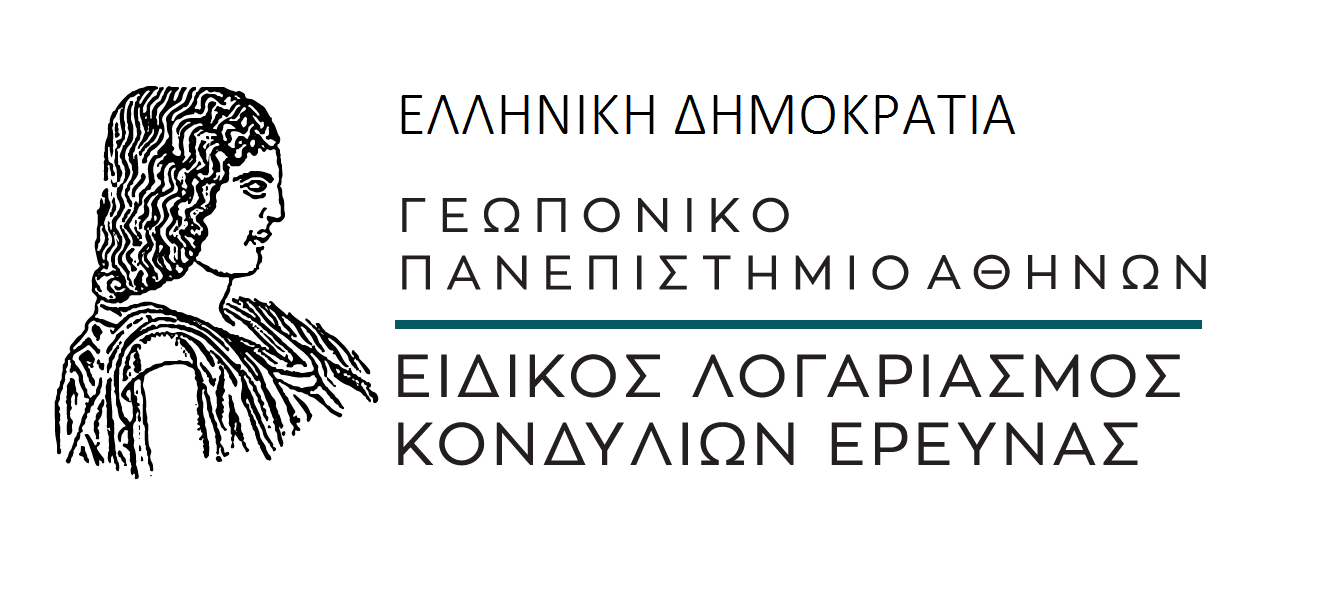 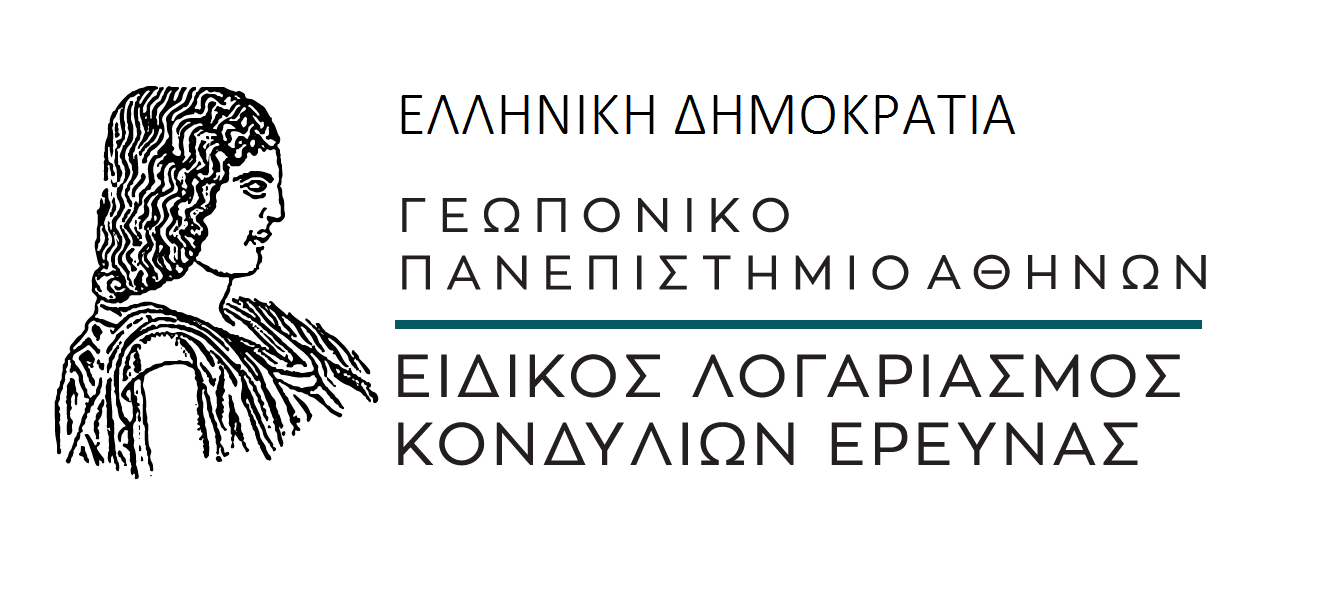 Ταχ. Δ/νση: Ιερά Οδός 75, Τ.Κ. 118 55            	   			Αθήνα, ……/……/2024Τηλέφωνο: 210 5294985                                                                                      Αρ. Πρωτ:e-mail: eva.chatzipavlidou@aua.gr, elke@aua.gr Θέμα: Σύναψη σύμβασης μίσθωσης έργου, στο πλαίσιο της Πράξης/ του έργου με τίτλο «…………………….» με Κωδικό ΟΠΣ/ΕΛΚΕ …………………..ΑΠΟΦΑΣΗΗ ΕΠΙΤΡΟΠΗ ΕΡΕΥΝΩΝ ΤΟΥ ΓΕΩΠΟΝΙΚΟΥ ΠΑΝΕΠΙΣΤΗΜΙΟΥ ΑΘΗΝΩΝ Έχοντας υπ όψιν: Το Ν.4310/2014 -ΦΕΚ 258/Α/08.12.2014) «Έρευνα, Τεχνολογική Ανάπτυξη και Καινοτομία και άλλες διατάξεις» όπως τροποποιήθηκε και ισχύει.Το Ν. 4314/2014 (ΦΕΚ 265/Α/23.12.2014) «Α) Για τη διαχείριση, τον έλεγχο και την εφαρμογή αναπτυξιακών παρεμβάσεων για την προγραμματική περίοδο 2014-2020, Β) Ενσωμάτωση της Οδηγίας 2012/17 του Ευρωπαϊκού Κοινοβουλίου και του Συμβουλίου της 13ης Ιουνίου 2012 (ΕΕ L156/16.06.2012) στο ελληνικό δίκαιο, τροποποίηση του ν. 3419/2005 (Α 297) και άλλες διατάξεις», όπως ισχύει, και ιδίως το άρθρο 30 αυτού (σε περίπτωση ΕΣΠΑ).Τα αρθ. 244 και 245 του Ν. 4957/2022 (ΦΕΚ 141/ Α/21.08.2022) «Νέοι Ορίζοντες στα Ανώτατα Εκπαιδευτικά Ιδρύματα: Ενίσχυση της ποιότητας, της λειτουργικότητας και της σύνδεσης των Α.Ε.Ι. με την κοινωνία και λοιπές διατάξεις».Tις διατάξεις του Κανονισμού (ΕΕ) 2016/679/ΕΕ του Ευρωπαϊκού Κοινοβουλίου και του Συμβουλίου της 27ης Απριλίου 2016, για την προστασία των φυσικών προσώπων έναντι της επεξεργασίας των δεδομένων προσωπικού χαρακτήρα και για την ελεύθερη κυκλοφορία των δεδομένων αυτών και την κατάργηση της Οδηγίας 95/46/ΕΚ (Γενικός Κανονισμός για την Προστασία Δεδομένων).Το αρθ. 12 της με αρ. πρωτ. 110427/ΕΥΘΥ/1020 (ΦΕΚ 3521/Β/01.11.2016) Υπουργικής Απόφασης τροποποίησης και αντικατάστασης της υπ΄ αριθ. 81986/ΕΥΘΥ712/31.07.2015 (ΦΕΚ 1822/Β/Υπουργικής Απόφασης «Εθνικοί κανόνες επιλεξιμότητας δαπανών για τα προγράμματα του ΕΣΠΑ 2014-2020. Έλεγχοι νομιμότητας δημοσίων συμβάσεων συγχρηματοδοτούμενων πράξεων ΕΣΠΑ 2014-2020 από Αρχές Διαχείρισης και Ενδιάμεσους Φορείς-Διαδικασία ενστάσεων επί των αποτελεσμάτων αξιολόγησης πράξεων», όπως ισχύει (σε περίπτωση ΕΣΠΑ).Τις διατάξεις του αρθ. 4  παρ.1 της ΠΥΣ 33/2006 περί Αναστολής Διορισμών στο Δημόσιο Τομέα (και με τις διατάξεις της παρ. 23 του άρθρου 2 του ν.2621/1998 ).Τον Οδηγό Χρηματοδότησης και Διαχείρισης του ΕΛΚΕ ΓΠΑ και των σχετικών κανονιστικών πράξεων της Επιτροπής Ερευνών.Τον ορισμό της  Επιτροπής Ερευνών του ΕΛΚΕ ΓΠΑ και του υπογράφοντος την απόφαση. Τη με αρ. πρωτ.……………………………. ΠΡΟΣΚΛΗΣΗ ΓΙΑ ΤΗΝ ΥΠΟΒΟΛΗ ΠΡΟΤΑΣΕΩΝ (Κωδικός Πρόσκλησης) ΣΤΟ ΕΠΙΧΕΙΡΗΣΙΑΚΟ ΠΡΟΓΡΑΜΜΑ «…………………………….» ΑΞΟΝΑ ΠΡΟΤΕΡΑΙΟΤΗΤΑΣ ….. «……………………………» ΜΕ ΤΙΤΛΟ «………………………………………………..» (σε περίπτωση ΕΣΠΑ).Τη με αρ. πρωτ. …………………………… Απόφαση Ένταξης της Πράξης/του έργου με τίτλο «……………………………………………» με Κωδικό ΟΠΣ/ΕΛΚΕ ………………………… στο Επιχειρησιακό Πρόγραμμα «…………………………………………..», που χρηματοδοτείται από ………………………………………………..Tη με αρ. πρωτ. …………………………………….. απόφαση της Επιτροπής Ερευνών του ΕΛΚΕ ΓΠΑ, με την οποία εγκρίνονται η εκτέλεση της Πράξης/του έργου με τίτλο «……………………….» με Κωδικό ΟΠΣ/ΕΛΚΕ ……………………………… και η Προκήρυξη θέσεων έκτακτου προσωπικού στο πλαίσιο της Πράξης/του έργου.ΠΡΟΚΗΡΥΣΣΕΙΤη σύναψη σύμβασης μίσθωσης έργου μίας (1) θέσης ……………………., στο πλαίσιο του έργου με τίτλο «……………………………..» με Κωδικό ΟΠΣ/ΕΛΚΕ ……………………. και Επιστ. Υπεύθυνο ……………………………………….. στο Επιχειρησιακό Πρόγραμμα «………………………………………….», που χρηματοδοτείται από ………………………………………………..Ακολουθεί η Πρόσκληση.Ο ΠΡΟΕΔΡΟΣ ΤΗΣ ΕΠΙΤΡΟΠΗΣ ΕΡΕΥΝΩΝ ΕΛΚΕ ΓΠΑΚαθ. ΘΩΜΑΣ ΜΠΑΡΤΖΑΝΑΣ                                                                  Αντιπρύτανης Έρευνας,                                                          Οικονομικών και Ανάπτυξης ΓΠΑΕΛΛΗΝΙΚΗ ΔΗΜΟΚΡΑΤΙΑ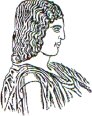 ΓΕΩΠΟΝΙΚΟ ΠΑΝΕΠΙΣΤΗΜΙΟ ΑΘΗΝΩΝΕΙΔΙΚΟΣ ΛΟΓΑΡΙΑΣΜΟΣ ΚΟΝΔΥΛΙΩΝ ΕΡΕΥΝΑΣΤαχ. Δ/νση: Ιερά Οδός 75, Τ.Κ. 118 55                	   			Τηλέφωνο: 210 5294985                                             			 eva.chatzipavlidou@aua.gr , elke@aua.gr       Αθήνα, ……/……/2024ΠΡΟΣΚΛΗΣΗ ΕΚΔΗΛΩΣΗΣ ΕΝΔΙΑΦΕΡΟΝΤΟΣΣτο πλαίσιο της υλοποίησης της Πράξης/του έργου με τίτλο «………………………………………………………….» Κωδικό ΟΠΣ/ΕΛΚΕ ………………….., η οποία έχει ενταχθεί στο Επιχειρησιακό Πρόγραμμα «……………………………………….» που χρηματοδοτείται από ……………………………………..………………….., η Μονάδα Οικονομικής Διοικητικής Υποστήριξης (ΜΟΔΥ) του Ειδικού Λογαριασμού Κονδυλίων Έρευνας (ΕΛΚΕ) του Γεωπονικού Πανεπιστημίου Αθηνών (ΓΠΑ) προτίθεται να υπογράψει σύμβαση μίσθωσης έργου και προσκαλεί φυσικά πρόσωπα να εκδηλώσουν το ενδιαφέρον τους για την ανάληψη των σχετικών έργων, σύμφωνα με τους όρους που αναφέρονται στη συνέχεια της παρούσας πρόσκλησης.ΘΕΣΕΙΣΣτο πλαίσιο της παρούσας Πρόσκλησης προκηρύσσεται θέση για τις ανάγκες της Πράξης/του έργου με τίτλο «………………………………………………………….» με Κωδικό ΟΠΣ/ ΕΛΚΕ, μέσω σύναψης σύμβασης μίσθωσης έργου, στην οποία θα προσδιορίζεται o ο τρόπος απασχόλησης στην Πράξη/στο έργο.Αναλυτική περιγραφή της θέσης παρατίθεται στον Πίνακα του Παραρτήματος.ΑΝΤΙΚΕΙΜΕΝΟΤο αντικείμενο του έργου του έκτακτου προσωπικού που θα συμβληθεί με τον ΕΛΚΕ ΓΠΑ στο πλαίσιο της παρούσας Πρόσκλησης παρατίθεται στον Πίνακα του Παραρτήματος.Πληρέστερη περιγραφή του αντικειμένου της σύμβασης, καθώς και τα παραδοτέα που σχετίζονται με αυτή, θα αποτυπωθούν στις συμβάσεις που θα συναφθούν από τη ΜΟΔΥ του ΕΛΚΕ ΓΠΑ και τον επιλεγέντα.Η ορθή εκτέλεση και ο έλεγχος των παραδοτέων του έργου θα πιστοποιείται από τον Επιστημονικό Υπεύθυνο της Πράξης/ του έργου.ΑΜΟΙΒΗΗ συνολική αμοιβή ανέρχεται σε #.......................#€ (……………………………………...). Το ποσό αυτό υπόκειται σε όλες τις νόμιμες κρατήσεις.ΧΡΟΝΙΚΗ ΔΙΑΡΚΕΙΑΗ συνολική εκτιμώμενη χρονική διάρκεια των συμβάσεων που θα συναφθούν ανάμεσα στον ΕΛΚΕ ΓΠΑ και στο επιλεγέν προσωπικό θα είναι έως ………………. (…..) μήνες.Οι συμβάσεις δύνανται να ανανεώνονται ή να παρατείνονται με αποφάσεις της Επιτροπής Ερευνών, κατόπιν εισήγησης του Επιστημονικού Υπευθύνου, χωρίς περιορισμό, μέχρι την ημερομηνία λήξης του έργου/ προγράμματος, υπό την προϋπόθεση ότι είναι εντός των εγκεκριμένων ορίων του προϋπολογισμού κάθε έργου ή προγράμματος. Συμβάσεις που έχουν συναφθεί για τις ανάγκες έργου/προγράμματος που δεν έχει σαφή ημερομηνία λήξης, δύναται να ανανεώνονται ή να παρατείνονται για χρονικό διάστημα που δεν υπερβαίνει συνολικά τα πέντε (5) έτη, υπό την προϋπόθεση ότι είναι εντός των εγκεκριμένων ορίων του προϋπολογισμού του έργου ή προγράμματος.ΤΟΠΟΣ ΕΚΤΕΛΕΣΗΣ ΤΟΥ ΕΡΓΟΥΩς τόπος εκτέλεσης του έργου παρέχεται η δυνατότητα στον συμβαλλόμενο να εργάζεται στους χώρους και τις εγκαταστάσεις του Εργαστηρίου ……………………………. του Γεωπονικού Πανεπιστημίου Αθηνών, Ιερά Οδός 75, 11855, Αθήνα.ΑΠΑΙΤΟΥΜΕΝΑ ΠΡΟΣΟΝΤΑ«Προσόν 1»«Προσόν 2».....ΕΠΙΘΥΜΗΤΑ ΠΡΟΣΟΝΤΑ«Προσόν 1»«Προσόν 2».....ΚΡΙΤΗΡΙΑ ΑΞΙΟΛΟΓΗΣΗΣΗ επιλογή των υποψηφίων για κάθε θέση πραγματοποιείται μετά από βαθμολόγηση των υποβληθεισών αιτήσεων ως προς τα ακόλουθα κριτήρια:ΑΠΑΡΑΙΤΗΤΑ ΔΙΚΑΙΟΛΟΓΗΤΙΚΑΣτο φάκελο υποβολής της πρότασης κάθε ενδιαφερόμενου θα πρέπει να εμπεριέχονται τα ακόλουθα στοιχεία:Αίτηση με αναφορά στην πρόσκλησηΑναλυτικό Βιογραφικό ΣημείωμαΕυκρινή φωτοαντίγραφα τίτλων σπουδώνΑντίγραφα των δικαιολογητικών που υποστηρίζουν τα προσόντα που αναγράφονται στο βιογραφικό σημείωμα.Υπεύθυνη δήλωση του ν. 1599/1986, στην οποία οι ενδιαφερόμενοι θα δηλώνουν:Α) ότι γνωρίζουν άριστα την ελληνική γλώσσαΒ) το οικείο επαγγελματικό μητρώο/τεχνικό επιμελητήριο, εφ’ όσον είναι εγγεγραμμένοι,Γ) ότι δεν έχει εκδοθεί σε βάρος τους οριστική καταδικαστική απόφαση για συμμετοχή σε εγκληματική οργάνωση, δωροδοκία, απάτη ή νομιμοποίηση εσόδων από παράνομες δραστηριότητες,Δ) ότι δεν βρίσκονται σε πτώχευση, εκκαθάριση, παύση δραστηριοτήτων, αναγκαστική διαχείριση ή αναγκαστικό συμβιβασμό ούτε έχει κινηθεί σε βάρος τους διαδικασία κήρυξης σε πτώχευση, εκκαθάριση αναγκαστικής διαχείρισης ή πτωχευτικού συμβιβασμού,Ε) ότι δεν έχουν καταδικασθεί για αδίκημα που αφορά στην άσκηση της επαγγελματικής τους δραστηριότητας δυνάμει απόφασης με ισχύ δεδικασμένου και ότι έχουν εκπληρώσει τις υποχρεώσεις τους όσον αφορά την καταβολή των εισφορών κοινωνικής ασφάλισης και σχετικά με την πληρωμή φόρων και τελών, ΣΤ) ότι έλαβαν γνώση των όρων της παρούσας πρόσκλησης εκδήλωσης ενδιαφέροντος, τους οποίους αποδέχονται όλους ανεπιφύλακτα,Ζ) ότι δεν έχουν κάνει ψευδείς ή ανακριβείς δηλώσεις κατά την παροχή πληροφοριών που ζητούνται από την Αναθέτουσα Αρχή,Η) ότι για την ανάληψη του έργου και την είσπραξη της αμοιβής δεν συντρέχει κανένα κώλυμα στο πρόσωπο τους και ότι σε αντίθετη περίπτωση θα φροντίσουν για την άρση κάθε κωλύματος για το σκοπό αυτό, εφόσον η αίτησή τους τους γίνει αποδεκτή,Θ) ότι παραιτούνται από κάθε δικαίωμα αποζημίωσής τους για τυχόν απόφαση της Αναθέτουσας Αρχής, που αφορά στη μη σύναψη της σύμβασης.ΥΠΟΒΟΛΗ  ΥΠΟΨΗΦΙΟΤΗΤΩΝΟι ενδιαφερόμενοι καλούνται να υποβάλουν τις αιτήσεις τους και όλα τα απαραίτητα δικαιολογητικά μέχρι την …………………………. και ώρα ………………….Οι αιτήσεις και τα λοιπά δικαιολογητικά πρέπει να κατατίθενται από τους ενδιαφερόμενους  είτε ηλεκτρονικά στη διεύθυνση proskliseis@aua.grΣτο σχετικό μήνυμα εκτός από το ονοματεπώνυμο και τα στοιχεία επικοινωνίας του υποψηφίου θα υπάρχει η ένδειξη: ΠΡΟΣ ΤΟΝ ΕΙΔ. ΛΟΓΑΡΙΑΣΜΟ ΚΟΝΔΥΛΙΩΝ ΕΡΕΥΝΑΣ ΤΟΥ ΓΠΑΑΙΤΗΣΗ ΥΠΟΨΗΦΙΟΤΗΤΑΣ ΓΙΑ ΤΗΝ ΠΡΟΣΚΛΗΣΗ ΜΕ ΑΡ. ΠΡΩΤ ………………………………… ΚΑΙ ΚΩΔ. ΕΡΓΟΥ …………………………………..Αντικατάσταση αυτού ή διόρθωση ή συμπλήρωση τυχόν ελλειπόντων δικαιολογητικών επιτρέπεται μόνο μέχρι τη λήξη της προθεσμίας υποβολής των προτάσεων. Ως επιτυχώς κατατεθειμένες αιτήσεις υποψηφιότητας νοούνται αυτές που έχουν σταλεί και κατατεθείΑ) είτε ηλεκτρονικά στην ανωτέρω ηλεκτρονική διεύθυνση εντός της προθεσμίας της παρούσας πρόσκλησης. Όλες οι αιτήσεις θα λάβουν σχετικό email επιβεβαίωσης με τον αντίστοιχο αρ. πρωτ. από ΜΟΔΥ ΕΛΚΕ, στο οποίο και θα αναγράφεται η ημερομηνία κατάθεσης της αντίστοιχης αίτησης. Εκπρόθεσμες αιτήσεις δε λαμβάνονται υπ’ όψιν και δεν εξετάζονται. Σε περίπτωση μη ορθής εναρμόνισης με τα παραπάνω οι αιτήσεις καθίστανται αυτομάτως απορριπτέες, χωρίς περαιτέρω γνωστοποίηση και ουδεμία ευθύνη φέρει ο ΕΛΚΕ ΜΟΔΥ για τον χρόνο και το περιεχόμενο των φακέλων της πρότασης που θα αποσταλούν.Β) είτε στη ΜΟΔΥ του ΕΛΚΕ του ΓΠΑ, 3ος όροφος, Κτιρίου Εντομολογίας του ΓΠΑ, Ιερά Οδός 75, 11855 Βοτανικός Αθήνα (Δευτ.-Παρ. και ώρες 09:00 – 14:00) ή ταχυδρομικά.Οι αιτήσεις θα αποστέλλονται ή θα κατατίθενται σε φάκελο με την ένδειξη: «Προς τη ΜΟΔΥ ΕΛΚΕ ΓΠΑ - Αίτηση στο πλαίσιο της πρόσκλησης εκδήλωσης ενδιαφέροντος με αρ. πρωτ. ……………………. και κωδ. Έργου……………………………….». Αντικατάσταση της αίτησης ή διόρθωση αυτής ή συμπλήρωση τυχόν ελλειπόντων δικαιολογητικών επιτρέπεται μόνο μέχρι τη λήξη της προθεσμίας υποβολής των προτάσεων. Εμπρόθεσμες θεωρούνται οι προτάσεις που θα παραλειφθούν μέχρι την παραπάνω οριζόμενη ημερομηνία και ώρα στο Πρωτόκολλο της ΜΟΔΥ του ΕΛΚΕ ΓΠΑ. Στην περίπτωση ταχυδρομικής αποστολής ή αποστολής με ταχυμεταφορά, η ΜΟΔΥ του ΕΛΚΕ ΓΠΑ ουδεμία ευθύνη φέρει για τον χρόνο και το περιεχόμενο των φακέλων της πρότασης που θα αποσταλούν. Προσόντα που αναφέρονται είτε στην αίτηση είτε στο βιογραφικό σημείωμα, αλλά δεν τεκμηριώνονται με την υποβολή των αντιστοίχων δικαιολογητικών, δε θα ληφθούν υπ’ όψιν και δε θα μοριοδοτηθούν για την τελική κατάταξη των υποψηφίων.Για περισσότερες πληροφορίες οι ενδιαφερόμενοι/ες μπορούν να απευθύνονται στον/στην κο/κα ……………………………………………......, …………………………………………………… (τηλ. ……………………….., e-mail……………………………………..) και στη ΜΟΔΥ ΕΛΚΕ ΓΠΑ, στα τηλ. 210 5294985 και e-mail: eva.chatzipavlidou@aua.gr ).ΔΙΑΔΙΚΑΣΙΑ ΑΞΙΟΛΟΓΗΣΗΣΟι υποψηφιότητες κάθε θέσης αξιολογούνται από την παρακάτω Επιτροπή Αξιολόγησης όπως έχει οριστεί από την Επιτροπή Ερευνών του ΕΛΚΕ ΓΠΑ. Η αξιολόγηση των υποψηφίων αν πραγματοποιηθεί πρακτική δοκιμασία ή εξέταση ειδικών γνώσεων αξιολογείται ως επιτυχής ή μη επιτυχής. Αν οι υποψήφιοι δεν αξιολογηθούν επιτυχώς, κατατάσσονται στον πίνακα αποκλεισθέντων. Η μοριοδότηση της συνέντευξης κάθε υποψηφίου προκύπτει από τον μέσο όρο των βαθμών των μελών της Επιτροπής Αξιολόγησης. Το περιεχόμενο της συνέντευξης με τα κρίσιμα και ουσιαστικά σημεία της αναφέρεται συνοπτικά στο πρακτικό της Επιτροπής και η μοριοδότηση κάθε υποψηφίου αιτιολογείται συνοπτικά από κάθε μέλος της επιτροπήςΩς τακτικό μέλος της Επιτροπής Αξιολόγησης ορίζεται ο Επιστημονικός Υπεύθυνος, ο οποίος ασκεί χρέη Προέδρου της Επιτροπής. Η Επιτροπή ορίζεται με Απόφαση της Επιτροπής Ερευνών του ΕΛΚΕ ΓΠΑ. Η θητεία της Επιτροπής είναι ίση με τη διάρκεια του έργου, αν το έργο έχει σαφή ημερομηνία λήξης, άλλως η θητεία είναι ετήσια. Δεν επιτρέπεται τα μέλη της Επιτροπής να έχουν την ιδιότητα συζύγου ή συμβίου ή να έχουν σχέσεις συγγένειας έως τρίτου βαθμού εξ αίματος ή εξ αγχιστείας με οποιονδήποτε υποψήφιο. Αν μέλος της Επιτροπής έχει κώλυμα του προηγούμενου εδαφίου, οφείλει να το γνωστοποιήσει εγγράφως προς τα λοιπά μέλη της Επιτροπής ζητώντας την αντικατάστασή του από το αναπληρωματικό του μέλος.Η εισήγηση της Επιτροπής προωθείται στην Επιτροπή Ερευνών του ΕΛΚΕ ΓΠΑ.(συμπληρώνεται σύμφωνα με το Ε38 του εκάστοτε έργου, που έχει κατατεθεί στον ΕΛΚΕ ΓΠΑ)ΑΝΑΚΟΙΝΩΣΗ ΑΠΟΤΕΛΕΣΜΑΤΩΝΜετά την έγκρισή τους από την Επιτροπή Ερευνών του ΕΛΚΕ ΓΠΑ τα προσωρινά αποτελέσματα της αξιολόγησης αναρτώνται στην ιστοσελίδα της ΜΟΔΥ του ΕΛΚΕ ΓΠΑ www.elke.aua.gr.  Με την άπρακτη πάροδο της προθεσμίας άσκησης ένστασης, σύμφωνα με την παρ. 2 του άρθρου 245 του Ν. 4957/2022 (ΦΕΚ 141/ Α/21.08.2022), τα αποτελέσματα καθίστανται αυτοδικαίως οριστικά.ΥΠΟΒΟΛΗ ΕΝΣΤΑΣΕΩΝΟι υποψήφιοι που υπέβαλαν αίτημα για την πλήρωση θέσης της παρούσας Πρόσκλησης έχουν δικαίωμα :υποβολής ένστασης κατά της κατάταξής τους εντός προθεσμίας 5 ημερολογιακών ημερών από την επομένη της ανάρτησης των αποτελεσμάτων με γραπτή αίτησή τους προς τη ΜΟΔΥ του ΕΛΚΕ ΓΠΑ.πρόσβασης στα στοιχεία του ατομικού φακέλου υποψηφιότητας και στα φύλλα αξιολόγησης - βαθμολόγησης των λοιπών υποψηφίων συνεργατών μετά από γραπτή αίτησή τους που υποβάλλουν προς τη ΜΟΔΥ του ΕΛΚΕ ΓΠΑ εντός 5 ημερολογιακών ημερών από την επόμενη της ανάρτησης των αποτελεσμάτων.Δεν επιτρέπεται ένσταση για λόγους που αφορούν στη συνέντευξη ή την εξέταση γνώσεων και τη δοκιμασία δεξιοτήτων και εργασιακής αποτελεσματικότητας.Υποψήφιοι, οι οποίοι προτίθενται να ασκήσουν έννομο δικαίωμά τους επί της διαδικασίας επιλογής και των αποτελεσμάτων, δύνανται να ζητήσουν, κατόπιν έγγραφης αίτησής τους, πρόσβαση στους φακέλους και τα δικαιολογητικά ετέρων υποψηφίων. Τα έγγραφα/δικαιολογητικά που έχουν υποβάλει οι υποψήφιοι αποτελούν προσωπικά δεδομένα αυτών κατά την έννοια του άρθρου 4 Γενικού Κανονισμού Προστασίας Δεδομένων 2016/679. Ταυτόχρονα, τα ίδια έγγραφα αποτελούν διοικητικά έγγραφα υπό την έννοια του άρθρου 5 παρ. 1 του Κώδικα Διοικητικής Διαδικασίας, αν και εφόσον έχουν ληφθεί υπ’ όψιν κατά τη διαμόρφωση της σχετικής κρίσης. Η ικανοποίηση του δικαιώματος πρόσβασης είναι δυνατή υπό τους όρους της νομοθεσίας για τα προσωπικά δεδομένα και του άρθρου 5 του Κώδικα Διοικητικής Διαδικασίας και σύμφωνα με τις προϋποθέσεις που παγίως δέχεται η Αρχή Προστασίας Δεδομένων Προσωπικού Χαρακτήρα (ενδ. ΑΠΔΠΧ 28/2018). Πριν τη χορήγηση των στοιχείων στους αιτούντες είναι δυνατή η ενημέρωση των προσώπων, στα οποία τα στοιχεία αυτά αναφέρονται. Σε κάθε περίπτωση, οι υποψήφιοι ενημερώνονται δια της παρούσας Πρόκλησης ότι τα έγγραφα και δικαιολογητικά που θα υποβάλουν δύνανται να χορηγηθούν σε συνυποψήφιούς τους, χωρίς να ενημερωθούν ατομικώς πριν τη χορήγηση αυτή. Η παρούσα ενημέρωση επέχει θέση πρότερης ενημέρωσης ως προς το ενδεχόμενο αυτό. Οι αιτήσεις ένστασης υποβάλλονται με έναν από τους παρακάτω τρόπους: αυτοπροσώπως, με εξουσιοδοτημένο πρόσωπο, μέσω ταχυδρομείου, μέσω ταχυμεταφορέα. Ως ημερομηνία υποβολής της αίτησης θεωρείται η ημερομηνία που θα κατατεθεί στο Πρωτόκολλο της ΜΟΔΥ του ΕΛΚΕ ΓΠΑ. Αν η ημέρα εκπνοής της ανωτέρω προθεσμίας είναι μη εργάσιμη, η προθεσμία μεταφέρεται στην αμέσως επόμενη εργάσιμη ημέρα. Εκπρόθεσμες αιτήσεις δε λαμβάνονται υπ’ όψιν και δεν εξετάζονται.Αρμόδια να εξετάσει τις ενστάσεις είναι η παρακάτω Επιτροπή Ενστάσεων, όπως έχει οριστεί από την Επιτροπή Ερευνών του ΕΛΚΕ ΓΠΑ, Δεν επιτρέπεται τα μέλη της Επιτροπής Ενστάσεων να οριστούν μέλη Επιτροπής Αξιολόγησης, εκτός αν είναι Επιστημονικοί Υπεύθυνοι για τα έργα τους. Στην περίπτωση αυτή συμμετέχουν ex officio στην Επιτροπή αξιολόγησης και  για τα έργα αυτά αντικαθίστανται στην Επιτροπή Ενστάσεων από το αναπληρωματικό τους μέλος. Δεν επιτρέπεται τα μέλη της Επιτροπής Ενστάσεων να έχουν σχέσεις συγγένειας έως γ΄ βαθμού εξ αίματος ή αγχιστείας με οποιονδήποτε υποψήφιο. Σε περίπτωση που σε οποιοδήποτε μέλος της Επιτροπής συντρέχει κώλυμα συγγένειας, αυτό οφείλει να το γνωστοποιήσει εγγράφως προς τα λοιπά μέλη της Επιτροπής και προς το όργανο το οποίο τον όρισε, ζητώντας την αντικατάστασή του από το αναπληρωματικό του μέλος. Τα μέλη της Επιτροπής Ενστάσεων είναι τα εξής:(συμπληρώνεται από ΕΛΚΕ ΓΠΑ)Μετά την απόφαση της Επιτροπής Ενστάσεων, τα αποτελέσματα αξιολόγησης καθίστανται οριστικά. Τα αποτελέσματα (προσωρινά και οριστικά) αναρτώνται στην ιστοσελίδα του ΕΛΚΕ ΓΠΑ και στο πρόγραμμα «ΔΙΑΥΓΕΙΑ». Η Επιτροπή Ενστάσεων εξετάζει τις ενστάσεις που έχουν υποβληθεί και εισηγείται αιτιολογημένα προς την Επιτροπή Ερευνών την αποδοχή ή την απόρριψή τους. Με απόφαση της Επιτροπής Ερευνών κυρώνονται οι οριστικοί πίνακες αποτελεσμάτων και κοινοποιείται η απόφαση επί κάθε ένστασης προς τον υποψήφιο. Αν η Επιτροπή Ερευνών διαπιστώσει παράβαση του νόμου ή του Οδηγού Χρηματοδότησης ή άλλης κανονιστικής πράξης, είτε αυτεπαγγέλτως είτε ύστερα από ένσταση, μπορεί να αποφασίσει την επανάληψη της προκήρυξης ολικώς ή μερικώς. Για παραλείψεις ή πλημμέλειες που επιδέχονται συμπλήρωσης ή διόρθωσης, η Επιτροπή Ερευνών αντί να επαναλάβει την προκήρυξη, δύναται να συμπληρώσει ή να διορθώσει τις παραλείψεις ή τις πλημμέλειες, εφόσον αυτό είναι εφικτό.ΛΟΙΠΟΙ ΟΡΟΙΩς απαιτούμενα δικαιολογητικά για την απόδειξη του αντικειμένου και της χρονικής διάρκειας της εμπειρίας λαμβάνονται υπόψη: Βεβαίωση του ασφαλιστικού φορέα από την οποία προκύπτει η χρονική διάρκεια ασφάλισης (για τους υποψηφίους που η εμπειρία τους αφορά στον ιδιωτικό τομέα) ή Βεβαίωση του οικείου φορέα του Δημοσίου (για τους υποψηφίους που η εμπειρία τους αφορά στον δημόσιο τομέα). Εφόσον από τη βεβαίωση του ασφαλιστικού φορέα δεν προκύπτει η εξειδικευμένη εμπειρία που τυχόν απαιτείται στο πλαίσιο της παρούσας πρόσκλησης, απαιτείται η προσκόμιση σχετικής σύμβασης ή δελτίου παροχής υπηρεσιών που καλύπτουν ενδεικτικώς τη διάρκεια της εξειδικευμένης εμπειρίας.Για τους ενδιαφερομένους, των οποίων οι τίτλοι σπουδών τριτοβάθμιας εκπαίδευσης (προπτυχιακών και μεταπτυχιακών) αποτελούν απαιτούμενο ή συνεκτιμώμενο τυπικό προσόν και έχουν χορηγηθεί από ιδρύματα του εξωτερικού, αυτοί πρέπει να συνοδεύονται από πιστοποιητικά αναγνώρισης του ΔΟΑΤΑΠ ή ΣΑΕΠ – ΑΤΕΕΝ. Σε περίπτωση που ο υποψήφιος έχει τίτλο της αλλοδαπής  και δεν έχει λάβει αναγνώριση πτυχίου ή/και μεταπτυχιακού διπλώματος ειδίκευσης ή/και διδακτορικού τίτλου σπουδών από τον ΔΟΑΤΑΠ, μπορεί  να καταθέσει φάκελο υποψηφιότητας. Στην περίπτωση αυτή, το αρμόδιο όργανο του πανεπιστημίου, προκειμένου να διαπιστώσει αν ένα ίδρυμα της αλλοδαπής ή ένας τύπος τίτλου ιδρύματος της αλλοδαπής είναι αναγνωρισμένα δεσμεύεται από το Εθνικό Μητρώο Αναγνωρισμένων Ιδρυμάτων Ανώτατης Εκπαίδευσης της αλλοδαπής και Εθνικό Μητρώο Τύπων Τίτλων Σπουδών Αναγνωρισμένων Ιδρυμάτων της αλλοδαπής, στα οποία Μητρώα εντάσσονται Ιδρύματα της αλλοδαπής με αποφάσεις του ΔΣ του ΔΟΑΤΑΠ. Επίσης εφόσον ο τίτλος σπουδών συμπεριλαμβάνεται στον κατάλογο του άρθρου 307, θα ζητήσει Βεβαίωση Τόπου Σπουδών (σύμφωνα με το άρθρο 304 του ν. 4957/2022 και ιδίως με την παρ. 4 του ιδίου άρθρου και όπως αυτή τροποποιήθηκε σύμφωνα με το αρθ. 36 παρ. 4 του ν. 5029/2023).Η πιστοποίηση γνώσης ξένων γλωσσών αποδεικνύεται με βάση το π.δ. 85/2022. Για την απόδειξη ξένης γλώσσας αρκεί η προσκόμιση αντιγράφου του σχετικού τίτλου γλωσσομάθειας. Η πιστοποίηση γνώσης Η/Υ αποδεικνύεται με βάση τα οριζόμενα στο π.δ. 85/2022.Σε περίπτωση ισοβαθμίας μεταξύ υποψηφίων, κατατάσσεται πρώτος αυτός που έχει λάβει υψηλότερο βαθμό πτυχίου και σε περίπτωση που έχουν το ίδιο βαθμό πτυχίου, ο υποψήφιος που έχει υψηλότερο βαθμό μεταπτυχιακού. Καθ’ όλη τη διάρκεια του έργου και εφόσον προκύψει ανάγκη αντικατάστασης προσώπων που έχουν επιλεγεί σύμφωνα με την παρούσα Πρόσκληση, η αντικατάσταση θα πραγματοποιηθεί με την επιλογή -βάσει βαθμολογίας/μοριοδότησης- άλλου/ων υποψηφίου/ων από το συντεταγμένο πίνακα κατάταξης.Επισημαίνεται ότι η παρούσα Πρόσκληση δύναται σε κάθε στάδιο αυτής να ματαιωθεί, χωρίς έκαστος υποψήφιος να διατηρεί οιανδήποτε αξίωση έναντι της ΜΟΔΥ του ΕΛΚΕ ΓΠΑ.Σε περίπτωση αθέτησης των όρων της σύμβασης από τον επιλεγέντα υποψήφιο, θα προηγηθεί γραπτή προειδοποιητική επιστολή προς αυτόν, όπου θα επισημαίνονται οι λόγοι απόκλισης, παρέχοντάς του εύλογο χρόνο διόρθωσης και συμμόρφωσης.   Η συμμετοχή συνεπάγεται πλήρη αποδοχή των όρων της παρούσας Πρόκλησης εκδήλωσης ενδιαφέροντος. H παρούσα Πρόσκληση θα δημοσιευτεί στην ιστοσελίδα της ΜΟΔΥ του ΕΛΚΕ ΓΠΑ www.elke.aua.gr, στο Πρόγραμμα ΔΙΑΥΓΕΙΑ και όπου αλλού απαιτεί ο φορέας χρηματοδότησης.ΠΑΡΑΡΤΗΜΑΒασικά στοιχεία των θέσεων της Πρόσκλησης για το σύνολο του έργου/της ΠράξηςΑ/ΑΚριτήριο αξιολόγησηςΜονάδες βαθμολογίαςΣυντελεστής βαρύτητας1.2.3.4...............ΣΥΝΟΛΟ0-100100%Επιτροπή ΑξιολόγησηςΕπιτροπή ΑξιολόγησηςΤακτικά μέληΑναπληρωματικά μέληΕΠΙΤΡΟΠΗ ΕΝΣΤΑΣΕΩΝΕΠΙΤΡΟΠΗ ΕΝΣΤΑΣΕΩΝΤακτικά μέληΑναπληρωματικά μέληΕΙΔΙΚΟΤΗΤΑΑΝΤΙΚΕΙΜΕΝΟΠΑΚΕΤΑ ΕΡΓΑΣΙΑΣ/ ΠΑΡΑΔΟΤΕΑΔΙΑΡΚΕΙΑ (μήνες)Έως …………. ΜήνεςΣΥΝΟΛΙΚΟ ΠΟΣΟ…………………€, συμπεριλαμβανομένων όλων των νόμιμων κρατήσεωνΕΠΙΠΕΔΟ ΣΠΟΥΔΩΝΑ Ι Τ Η Σ ΗΠΡΟΣ: ΤΗ ΜΟΝΑΔΑ ΔΙΟΙΚΗΤΙΚΗΣ ΟΙΚΟΝΟΜΙΚΗΣ ΥΠΟΣΤΗΡΙΞΗΣ ΤΟΥ ΕΙΔΙΚΟΥ ΛΟΓΑΡΙΑΣΜΟΥ ΚΟΝΔΥΛΙΩΝ ΕΡΕΥΝΑΣ ΤΟΥ ΓΕΩΠΟΝΙΚΟΥ ΠΑΝΕΠΙΣΤΗΜΙΟΥ ΑΘΗΝΩΝ (ΜΟΔΥ ΕΛΚΕ ΓΠΑ)ΑΤΟΜΙΚΑ ΣΤΟΙΧΕΙΑ ΥΠΟΨΗΦΙΟΥΕΠΩΝΥΜΟ:.........…....................................ΟΝΟΜΑ:....................................................ΠΑΤΡΩΝΥΜΟ:......................…...................ΗΜΕΡ. ΓΕΝΝΗΣΗΣ:....…………......................ΤΟΠΟΣ ΓΕΝΝΗΣΗΣ:........…………...............................………………………..........................ΔΙΕΥΘΥΝΣΗ ΚΑΤΟΙΚΙΑΣ(οδός, αριθμός, πόλη, ταχ. κώδικας)….................……................................................................……………............…....................................……….…………….................ΤΗΛ. ΚΑΤΟΙΚΙΑΣ:.......…….........………........ΤΗΛ. ΚΙΝΗΤΟΥ:...........….........……….........(εάν επιθυμείτε)e-mail:…………………………….……....…(εάν επιθυμείτε)ΣΤΟΙΧΕΙΑ ΤΑΥΤΟΤΗΤΑΣ(αριθμός, εκδούσα αρχή, χρονολ. εκδόσεως)................................................................................................………….......................Αθήνα, ............./............./ 2024Σας υποβάλλω, συνημμένα, τα παρακάτω δικαιολογητικά:1) .....……………………..…………………………2) .....……………………..…………………………3) .....……………………..…………………………4) .....……………………..………………………….....……………………..………………………….....……………………..………………………….....……………………..………………………….....……………………..………………………….....……………………..…………………………προκειμένου να θέσω υποψηφιότητα για την πλήρωση θέσης για …………………………………………………της Πράξης/του έργου με τίτλο: «………………» και Κωδικό ΟΠΣ/ΕΛΚΕ ………………, το οποίο χρηματοδοτείται από το ……………..Με την παρούσα, δηλώνω ότι συναινώ στη συλλογή και επεξεργασία των προσωπικών δεδομένων μου, όπως αυτά αναφέρονται στην παρούσα πρόταση και στα συνυποβαλλόμενα με αυτήν δικαιολογητικά, αποκλειστικά για τους σκοπούς υλοποίησης της εν λόγω πρόσκλησης εκδήλωσης ενδιαφέροντος, συμπεριλαμβανομένης και της ανάρτησης των αποτελεσμάτων αυτής στη ΔΙΑΥΓΕΙΑ.Ο αιτών / Η αιτούσα.......................................................................( υ π ο γ ρ α φ ή )